서울특별시 공고 제 2018-1673호2018년 서울형 뉴딜일자리 「우리가게 전담예술가 사업」하반기 참여점포 모집 공고  청년예술가의 재능을 활용하여 예술작품을 매개로 한 개성있는 점포 환경 개선 및 아트마케팅을 지원하는 2018년 서울형 뉴딜일자리 『우리가게 전담예술가 사업』하반기 참여점포 모집을 다음과 같이 공고합니다. 2018.  07. 17.서 울 특 별 시 장 1. 사 업 명 : 2018년 서울형 뉴딜일자리 「우리가게 전담예술가 사업」 2. 사업기간 : 2018. 8 ~ 12월(5개월) 3. 모집대상 : 점포의 환경개선이나 아트마케팅을 원하는 서울시 소재     소상공인 점포 30개  4. 지원내용 : 점포 개선을 위한 ‘아트마케팅’   - 청년예술가 인건비 서울시 전액 지원   -청년예술가와의 소통과 작업을 도와주는 코디네이터 프로젝트 진행 지원   - 완성된 예술작품·디자인을 실제 적용하는 재료비 및 제작비는 점포주 부담     ※ 창작 이미지의 저작권은 예술가에게 있으나 제작된 결과물 디자인의 사용권은 점포주에 지속적으로 제공      ‣ 공간개선 : 내·외부 공간 리뉴얼        (ex. 월 페인팅, 윈도우 페인팅, 벽지, 가구 리폼 등)     ‣ 디스플레이 디자인 : 상품과 직접적으로 관련된 디스플레이 방법 개선        (ex. 월 데코, 쇼윈도 디자인 등)     ‣ 상품 개발 : 아트워크를 직접적으로 접목시켜 판매 목적의 상품 개발        (ex. 신상품, 신메뉴 등)     ‣ 제품 및 인쇄물 디자인 : 점포에 필요한 제품이나 인쇄물 제작        (ex. 컵, 식기, 패키지, 명함, 스티커 등)     ‣ 브랜딩 및 마케팅 : 새로운 시각에서 점포를 분석하여 정체성 확립        (ex. 로고, 컬러 및 스타일 정립, 홍보 포스터 등)     ‣ 작품 설치 및 전시 : 작품을 점포에 직접 설치하거나 전시        (ex. 입체 조형물, 조각, 그림 등)     ※ 참여점포로 선정 된 후 사전 교육 및 청년예술가와의 1:1 매칭을 통해 사업이 진행되며, 매칭된 청년예술가의 전공분야 등에 따라 지원 내용이 달라질 수 있음 5. 지원기간 :  2018. 5 ~  8.(상반기 프로젝트)                      8 ~ 11.(하반기 프로젝트)  6. 신청자격 : 신청일 현재 서울시 소재 상시 근로자 5인 미만의 환경이  열악한 소상공인 점포로서 최종 소비자가 방문하여 상품 및 서비스를 구매하는 매장형 점포(단, 유흥주점 제외)     <선정기준>     ‣ 인터리어 교체 · 아트콜라보레이션이 필요한 실 재료비 부담이 가능한 점포     ‣ 주1회 이상 예술가와 미팅이 가능한 점포(대표, 의사결정자가 참여) 7. 신청서류   ① 우리가게 전담예술가 사업 참여 신청서 <필수>    ② 우리가게 전담예술가 사업 참여 신청자격 확인 동의서 <필수>    ③ 개인정보 수집·이용·제공에 관한 동의서 <필수>    ④ 신청을 원하는 점포 임대차 계약서 사본 제출 <필수>  8. 신청서 접수    - 기    간 : 2018. 7. 17.(화) ～ 8. 3.(금)    - 접수방법 : 이메일(mystoremyartist@gmail.com) 접수      ‣ 신청서 메일 제목 : 우리가게 전담예술가 아트마케팅지원_점포주이름_점포명     ‣ 신청 서류 파일명 : 우리가게 전담예술가 아트마케팅지원_점포주이름_점포명     ※ <필수> 서류를 모두 제출하셔야 접수가 완료됩니다.   9. 참여점포 선발   - 선발방법 : 1차 서류심사 후 2차 면접심사   - 일    정    ․ 사업 설명회 : 7. 23.(월) 14:00~15:00                   (장소)서울혁신파크 상상청 3층 언더랩-1   ․ 서류심사발표 : 8. 6.(월)   ․ 면접심사 : (일시)8.  13.(월) 13:00 〜                 (장소)미나리 하우스(서울 종로구 이화장 1나길 3)                 ※ 점포별 면접 시간은 개별 통보    - 합격발표 : 2018. 8. 17.(금)   ․ ㈜에이컴퍼니 홈페이지(www.acompany.asia) 게재 및 합격자 개별 통보 10. 공고내용 문의처 : ㈜에이컴퍼니 송아영(☎070-8656-3303,                          이메일:mystoremyartist@gmail.com) 11. 기타 유의사항    - 참여 희망자는 신청자격 등이 적합한지 정확히 확인한 후 참여 하시기 바랍니다.    - 제출된 서류에 기재된 내용이 사실과 다를 경우 참여자 선정을 취소할 수 있습니다.    - 해당분야에 적격자가 없을 경우 선발하지 않을 수 있으며, 최종 선발자 공지 이후라도 자격조건 검증 과정 등을 통하여 결격 사유가 발견될 경우 선발이 취소될 수 있습니다.     - 참여신청서에 E-mail 주소와 휴대전화번호를 반드시 기재하여 주시기 바랍니다.붙임  1. 우리가게 전담예술가 사업 참여 신청서 1부      2. 우리가게 전담예술가 사업 참여 신청자격 확인 동의서 1부      3. 개인정보 수집·이용·제공에 관한 동의서 1부      4. 아이템별 점포주 부담 실비용 견적 예시 1부       5. 우리가게 전담 예술가 프로젝트 성과물 사례 1부. 끝. 【본 사업은 서울특별시의 지원으로 ㈜에이컴퍼니가 시행합니다.】<붙임 1>우리가게 전담예술가 사업 참여 신청서(소상공인)1. 신청인2. 사업내용3. 신청 상세내용※ 점포 임대차 계약서 사본 제출 필수 ※ 제출된 서류에 기재된 내용이 사실과 다를 경우 참여자 선정을 취소할 수 있습니다. ※ 해당분야에 적격자가 없을 경우 선발하지 않을 수 있으며, 최종 선발자 공지 이후라도 자격조건 검증 과정 등을 통하여 결격 사유가 발견될 경우 선발이 취소될 수 있습니다. 상기 신청자는  <2018년 서울형 뉴딜일자리 우리가게 전담예술가 사업> 에 지원하고자 신청서를 제출하며, 기재내용이 사실과 다름없음을 확인합니다.2018 년      월      일신청인                    (인)서울특별시장, ㈜에이컴퍼니 대표 귀하 <붙임 2>우리가게 전담예술가 사업 참여 신청자격 확인 동의서   상기 신청자는 <2018년 서울형 뉴딜일자리 우리가게 전담예술가 사업> 에 지원하고자 확인 동의서를 제출하며, 기재내용이 사실과 다름없음을 확인합니다. 2018 년      월      일  신청인                    (인)서울특별시장, ㈜에이컴퍼니 대표 귀하   <붙임 3>개인정보 수집‧이용‧제공에 관한 동의서 「2018년 서울형 뉴딜일자리 우리가게 전담예술가」 사업과 관련하여 개인정보를 수집·이용 및 제3자 제공이 필요하여 개인정보보호법에 따라 신청인의 개인정보 동의를 구합니다. 사업 추진과 무관한 다른 용도로는 사용되지  않습니다. 아래의 내용과 같이 귀하의 개인정보를 수집·이용·제공에 동의하여 주실 것을 요청 드립니다. ※ 수집된 개인정보가 향후 이용·제공이 될 경우에는 아래와 같이 필요한 사항을 알리겠습니다. 1) 개인정보를 제공받는 자 2) 개인정보를 제공받는 자의 이용 목적 3) 제공하는 개인정보의 항목 4) 개인정보를 제공받는 자의 개인정보 보유 및 이용기간 5) 동의 거부 권리 사실 및 불이익 내용「개인정보보호법」 등 관련 법규에 의거하여본인의 개인정보 수집·이용·제공에 관하여 동의합니다.2018 년     월     일성 명 :            (인)서울특별시장, ㈜에이컴퍼니 대표 귀하  <붙임 4>    아이템별 점포주 부담 실비용 견적 예시※ 점포는 예술가 인건비를 제외한 실 재료비만 부담합니다. (설치 및 시공 등 외부인력 필요 상황 제외)※ 위 자료는 참고용 견적으로 제품의 재료, 사양과 수량에 따라 견적에 변동이 있을 수 있습니다. <붙임 5>     우리가게 전담 예술가 프로젝트 성과물 사례 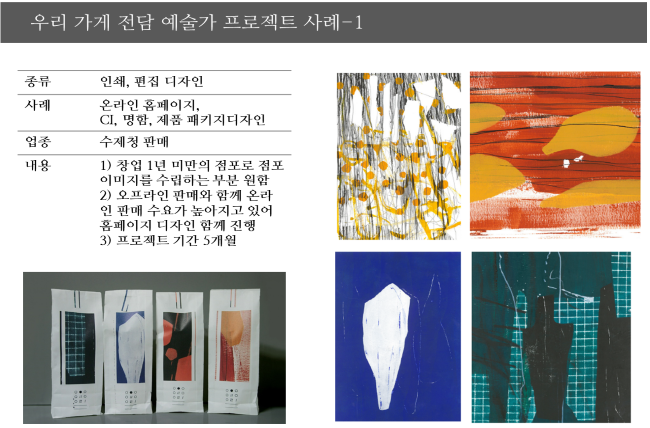 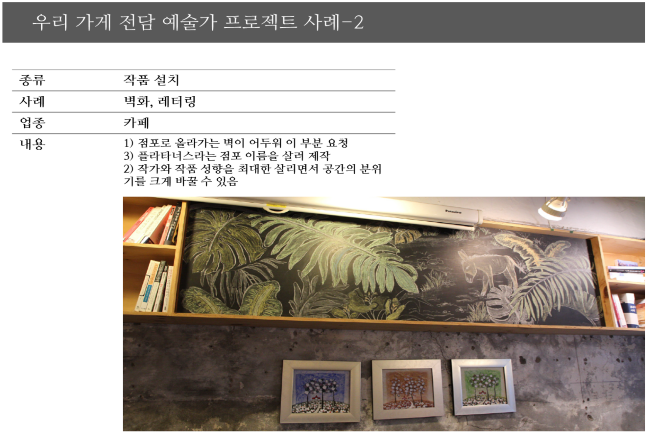 대표자명생년월일휴대전화번호성 별점포명사업자등록번호설립(개업)일자주요품목업 종연매출액종업원 수홈페이지 및 sns사업장 주소E-mail사업장 연락처점포 구분□ 자가  □ 임대 (계약만료기간:      )휴대전화번호점포 면적주 고객층 연령대 □ 10대~20대 □ 20~30대 □ 30대~40대 □ 50대~60대 □ 전 연령층 □ 10대~20대 □ 20~30대 □ 30대~40대 □ 50대~60대 □ 전 연령층 □ 10대~20대 □ 20~30대 □ 30대~40대 □ 50대~60대 □ 전 연령층 점포소개(현재까지 영업 히스토리, 업체 정체성, 대표자 철학 등)(현재까지 영업 히스토리, 업체 정체성, 대표자 철학 등)(현재까지 영업 히스토리, 업체 정체성, 대표자 철학 등)아트마케팅신청 분야 □ 인테리어 개선(월 페인팅, 윈도우 페인팅, 가구 리폼 등)  □ 제품 디자인(컵, 식기, 스티커 등) □ 작품 설치 및 전시   □ 디스플레이용 디자인(월 데코, 쇼윈도우 디자인 등)  □ 기 타 □ 인테리어 개선(월 페인팅, 윈도우 페인팅, 가구 리폼 등)  □ 제품 디자인(컵, 식기, 스티커 등) □ 작품 설치 및 전시   □ 디스플레이용 디자인(월 데코, 쇼윈도우 디자인 등)  □ 기 타지원신청아트마케팅자유기술(예술가에게 원하는 아트마케팅을 자유롭게 작성)(예술가에게 원하는 아트마케팅을 자유롭게 작성)사업장 전경(외 부)(내 부)1서울시 소재 매장형 점포로서, 매장환경이 매출에 큰 영향을 미치는 점포입니다. □ 예□ 아니오2사업 참여 자격요건에 부합합니다. * 소상공인이란 소기업 중에서도 규모가 특히 작은 기업이나, 생업적 업종을 영위하는 자영업자들로서 도 · 소매업, 음식업, 숙박업, 서비스업의 경우 상시근로자 5인 미만 사업자를 칭함* 2018년 내 가맹점 오픈 계획이 없어야함□ 예□ 아니오3예술가와 프로젝트 진행 기간(3-4개월) 동안 최소 주 1회 미팅에 적극적으로 협조 가능합니다. □ 예□ 아니오4전담예술가와의 협업 프로젝트인 점을 인지하고 있으며, 프로젝트 진행시 예술가와 충분히 협의하여 아이템을 선정하여야하고, 예술가 작업영역을 벗어난 무분별한 요구(시설 보수, 과도한 작업량 소요 등)는 할 수 없습니다. □ 예□ 아니오5예술가와 협업한 작품‧디자인을 실제 적용하는 재료 및 제작비는 별도 지원되지 않으며, 비용 부담에 동의합니다. □ 예□ 아니오6본 사업에 참여하는 예술가는 일 경험이 적은 청년 예술가임을 인지하고 있습니다. 예술가의 전공 영역과 능력의 범위 내에서 프로젝트를 진행합니다. □ 예□ 아니오7예술가가 작업한 원작의 이미지 저작권은 예술가에게 있으며, 작업물에 대한 타인에게 양도 및 배포는 금합니다. (다만, 해당 점포를 위해 작업하여 상용화된 작업물에 대한 독점적, 지속적 사용권은 사업기간 이후에도 점포에게 허용됩니다.)□ 예□ 아니오8선택되지 않은 시안이나, 상용화되지 않은 시안은 예술가 임의로 다른 목적으로 활용할 수 있습니다.□ 예□ 아니오9사업 참여자인 예술가와 점포주는 협업을 통해 프로젝트 실행까지 상호 존중하는 언행으로 최선을 다합니다. □ 예□ 아니오10사업 참여자인 예술가와 점포주가 일방적으로 중단 의사를 밝히거나 사업 참여 협약서에 위반되는 사유로 프로젝트 지속이 어렵다고 판단되는 경우 사무국은 프로젝트를 종료할 수 있음에 동의합니다. □ 예□ 아니오개인정보의 수집․이용·제공 목적① 사업 참여점포 선정심사에 필요한 자격, 참여배제 사유 조회② 사업 홍보 및 사업종료 후 매출변화 등 사업효과 조사 수집항목 ① 인적사항 : 성명, 생년월일, 전화번호(자택, 휴대폰), 성별② 선정심사 : 점포명, 사업자등록번호, 설립일자, 연매출액, 주소, 연락처 보유 및 이용기간사업 종료일로부터 5년동의 거부권 및 거부에 따른 불이익귀하는 개인정보를 수집․이용에 대한 동의를 거부할 수 있습니다. 다만 동의가 없을 경우 신청자격을 확인할 수 없어 사업에 참여할 수 없습니다.개인정보 수집․이용 제공에 동의함 □     개인정보 수집․이용 제공에 동의하지 않음 □ 개인정보 수집․이용 제공에 동의함 □     개인정보 수집․이용 제공에 동의하지 않음 □ 종류아이템재료 및 사양 수량비용예시 이미지 공간개선벽화실내벽면용 페인트도구세트, 친환경무독성페인트, 마감재코팅용 프라이머 등3m*2m200,000~300,000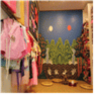 공간개선윈도우 페인팅마카, 페인트, 기타 도구 등 1m*1m100,000~200,000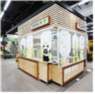 상품개발스티커컬러인쇄 50*50mm500장20,000~40,000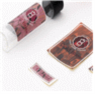 상품개발종이컵13온스,4도 전체컬러 인쇄1000개96,000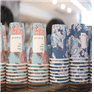 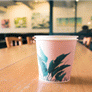 상품개발명함,쿠폰90*50mm 양면 컬러인쇄 200장9,000 ~30,000(후가공 추가에 따라 변동가능)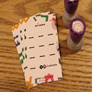 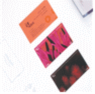 상품개발머그컵머그컵,4도 전체 컬러인쇄10 ~30개90,000~150,000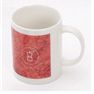 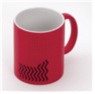 디스플레이 디자인윈도우/월 데코(페인팅)실사출력인쇄 및 컷팅비 95,000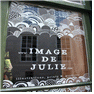 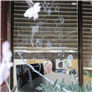 디스플레이 디자인윈도우/월 데코(페인팅)컬러인쇄윈도우마카6색 SET15,000디스플레이 디자인윈도우/월 데코(시트지)무광시트지, 색 (백색, 검은색 등)A4사이즈8800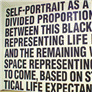 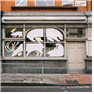 